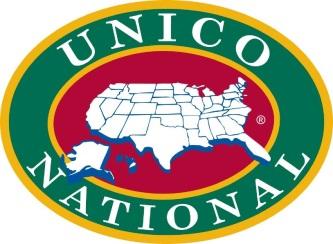 2020 UNICO Continuing Education Scholarship ApplicationIntroduction:	The Sayre Chapter of UNICO sponsors a continuing education scholarship for students enrolled in a curriculum or planning to enter Special Education or a related field of study aimed at helping special needs populations.Eligibility Requirements:Applicant must be a resident of the Valley and be at least a sophomore who is enrolled or planning to enroll at an accredited college/university in summer or fall of this year.Applicant must major in Special Education or a related field.NOTE: A major in Special Education has priority over related fields in the selection process if candidates are considered equally qualified.Eligibility shall be based on scholarship and financial need.Any member of the immediate family of a Unican shall not be eligible.Limit of Scholarships:	The UNICO Continuing Education scholarship shall not exceed $1500 and must be applied for yearly.  The award will be made payable to the student and the Financial Aid Office of the institution to which the student will matriculate and will be paid at the beginning of the 2nd semester.Instructions:Please type or print all information.Provide a recommendation from your Academic Advisor or one of your Special Education Professors and a Transcript if already enrolled.Mail/Email completed application with your college transcripts to:UNICO Awards CommitteeC/o Daryl Rich118 N. Elmer AveSayre, PA 18840Or wdarylrich@gmail.com All applications are due no later than April 21, 2020.Scholarship winners will be announced during the first week of May.The scholarship winner will also be announced to the membership at the Annual UNICO Awards Dinner in June and a certificate presented.APPLICATIONPERSONAL DATAName															Address														City								  State			  Zip				
Phone							  Date of Birth							Occupation						  Employer							Spouse’s Name													Occupation						  Employer							COLLEGE AND CAREER GOALSWhere do you attend college?											What degree do you plan to receive?											When do you plan to graduate?											What are you plans after receiving your degree?																																																						In your opinion, what are the major problems facing special education today?																																																																																															ACTIVITIES AND HONORSPlease list any activities in which you participate and/or honors you have received.High School ActivitiesAcademic Honors																																								Offices, Clubs, etc.																																								Extra-Curricular																																								College Activities (If any)Academic Honors																																								Offices, Clubs, etc.																																								Extra-Curricular																																								Community Activities and HonorsOther AchievementsEMPLOYMENTFor each position held, please list:CompanyAddressPositionSupervisorHours worked per weekDates heldDo you have any experience working with special needs populations?						  If so, please explain.													Do you work, or plan to work, this academic year?										If Yes, how many hours per week?										FINANCIAL DATAExpensesApproximate cost of schooling per year:										IncomeApplicant’s Income:													Spouse’s Income (if applicable):											Number of Dependents:												Other Financial Aid applied for (e.g., FAFSA):									Specifically, please attach a copy of your FAFSA application; also attach a copy of any other aid applications or awards.Are there any special financial circumstances that the scholarship committee should consider in reviewing your application?																																																																																									To the best of my knowledge, I have provided the Sayre Chapter of UNICO full information regarding all the questions on this application. I agree to report to the Sayre Chapter of UNICO any changes which would affect my financial status; such as, additional scholarships or loans.  I understand that failure to provide true and complete financial information could mean withdrawal of all financial assistance from the Sayre Chapter of UNICO.Signature of Applicant									DateRECOMMENDATIONPlease include (or attach) a letter of recommendation from your Academic Advisor or one of your Special Education Professors.